Молодые педагоги Старокулаткинского  района побывали на экскурсии в Национальном  парке «Хвалынский» Саратовской области. Национальный парк «Хвалынский» имеет статус особо охраняемой природной территории федерального значения.  Парк содержит на  всей территории уникальные природные  комплексы: ценные культурные, палеонтологические, археологические объекты, относящиеся к различным  эпохам. Основные направления деятельности парка: охрана, наука, экологическое просвещение и туризм. Красивые ландшафты, богатый растительный и животный мир, возможность отдохнуть в первозданной тишине - всё это привлекает ученых, туристов, фотографов и просто любителей природы.В соответствии с планом работы Клуба молодых педагогов Старокулаткинского района мы организовали экскурсию в жемчужину Поволжья - Хвалынский национальный парк. Данную экскурсию мы решили назвать «Молодой учитель - здоровый учитель»Хвалынск нас встретил  теплым весенним дождем.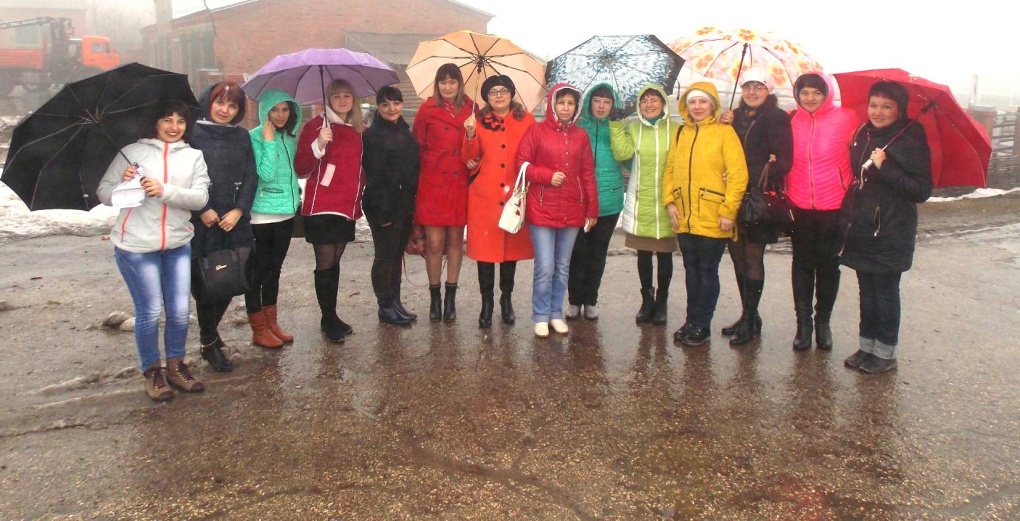 В конференц-зале  Визит-центра «Экосвет» провели круглый стол  по теме «Технология проектирования современного урока в условиях реализации ФГОС». Молодые учителя поделились опытом своей  работы.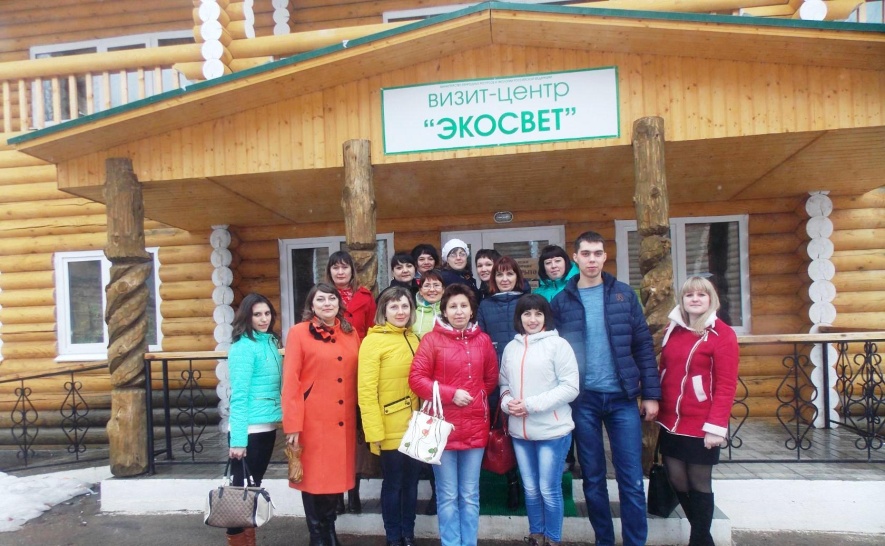 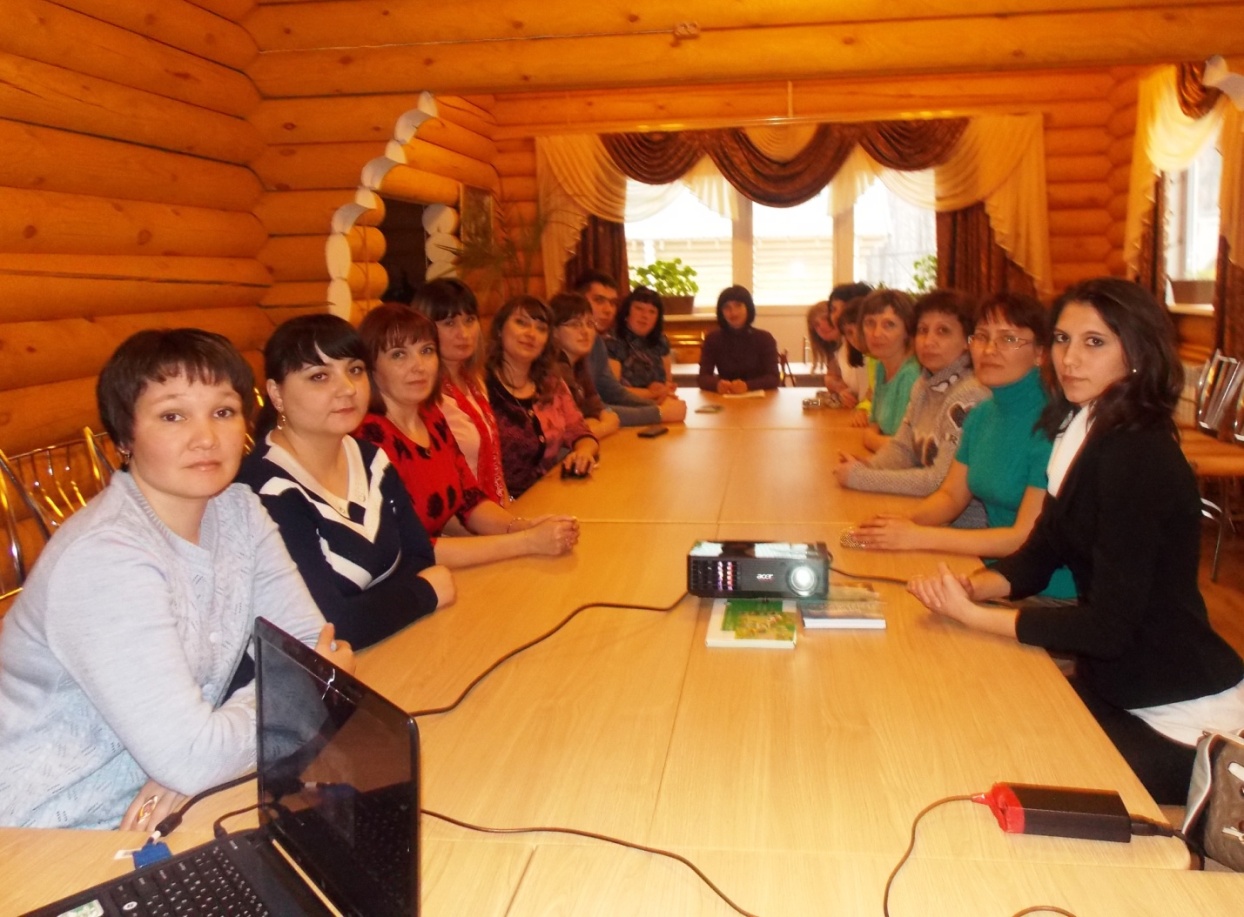 Я очень довольна тем, как выступили коллеги - это профессионально, обосновано, материал аутентичный, собственный, яркий.  Круглый стол прошел  на высоком организационном и методическом уровне.  Безусловно, всеми выступающими была проделана большая работа.Специалист по связям с общественностью Фролова Татьяна Джимовна  нас ознакомила с конкурсам , конференциями, которые проходят с участием школьников в национальном парке.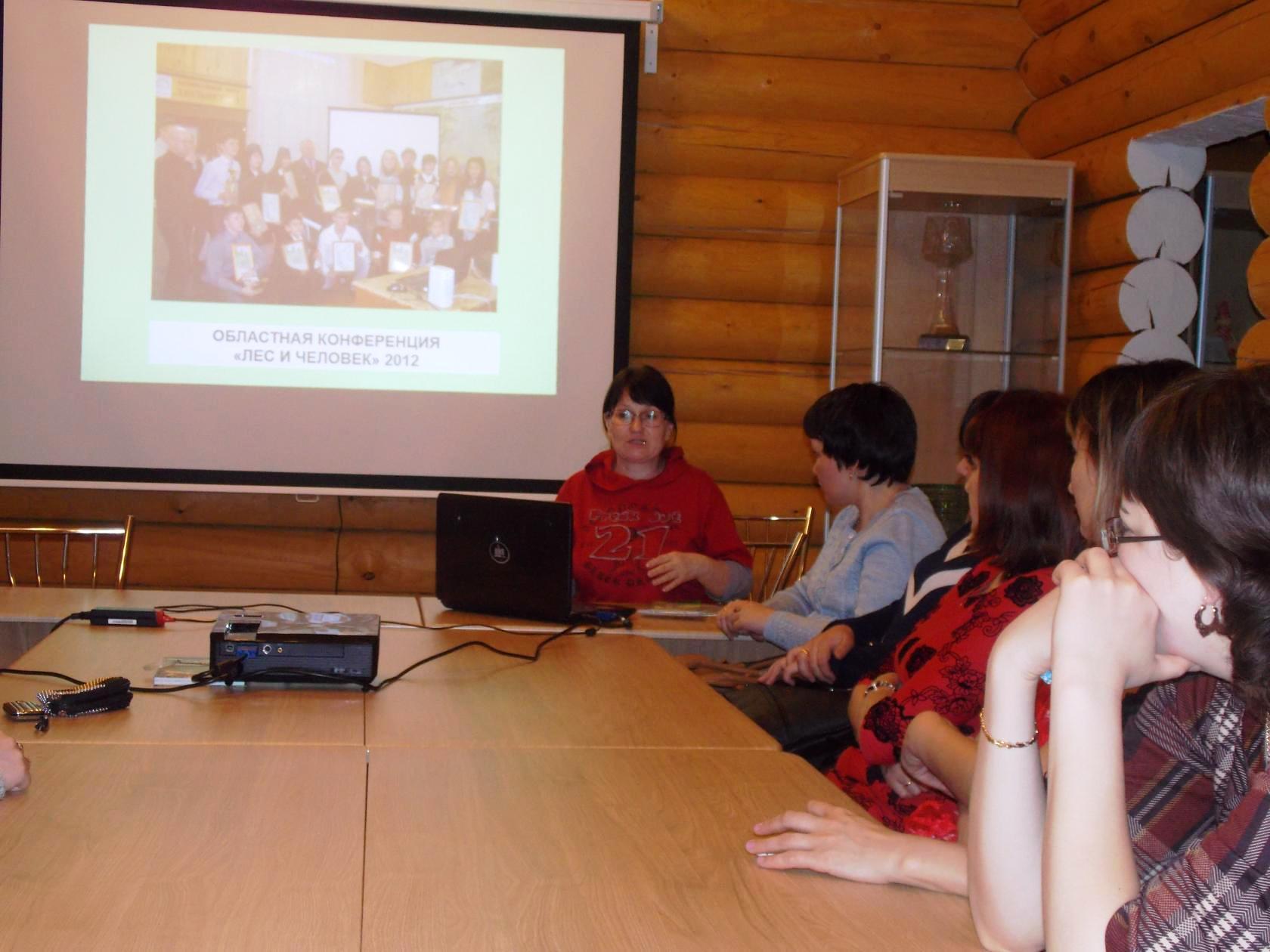 Далее мы совершили увлекательную экскурсию по экспозиционным залам  Визит-центра «Экосвет», расположенного в туристическом комплексе «Солнечная поляна». Здесь мы   познакомились  с уникальными природными и культурными ландшафтами национального парка «Хвалынский», расширили  знания о разнообразии растительного и животного мира парка. Все залы, оснащены современными техническими средствами.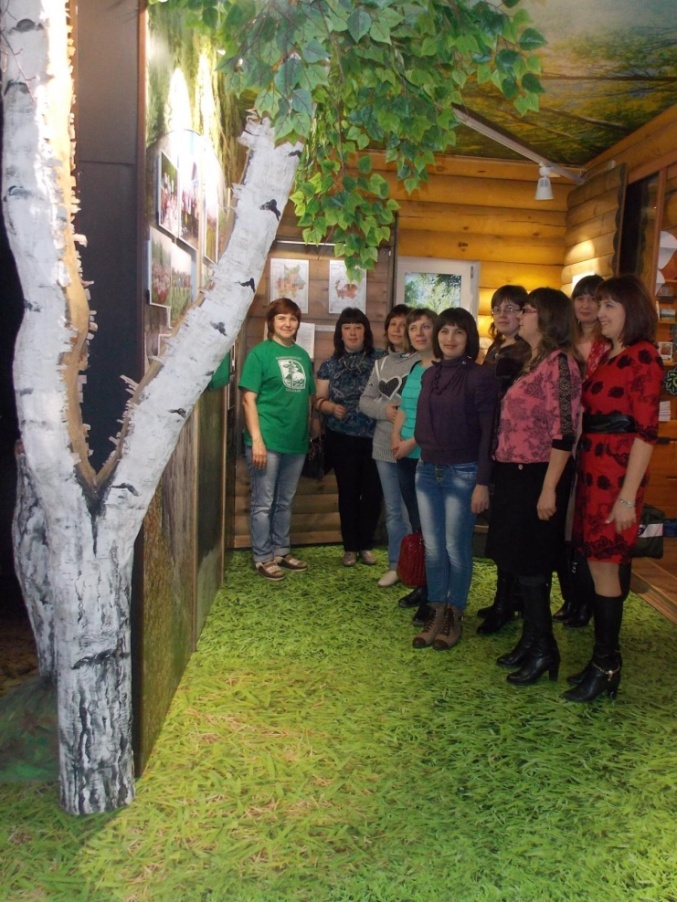 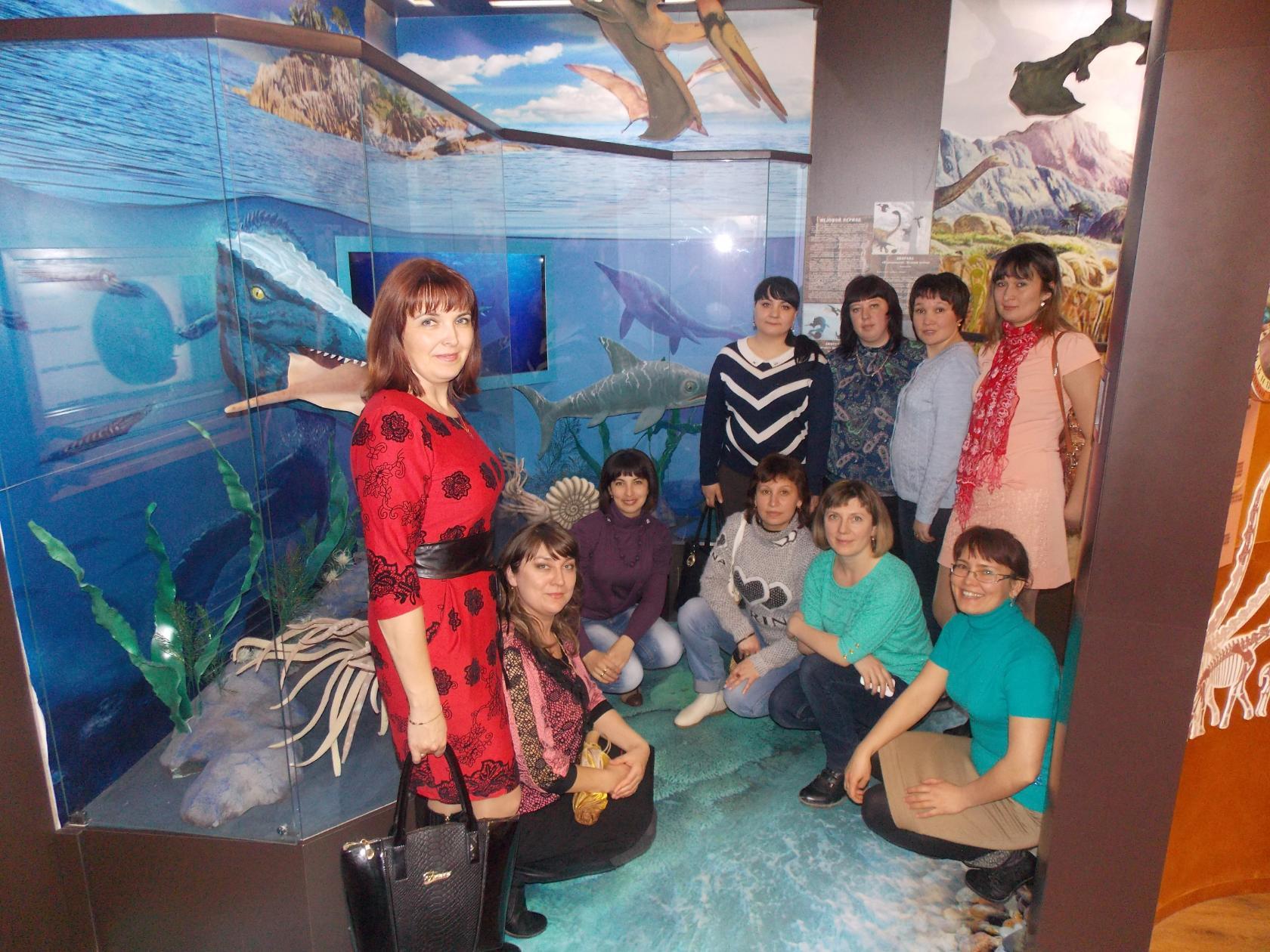 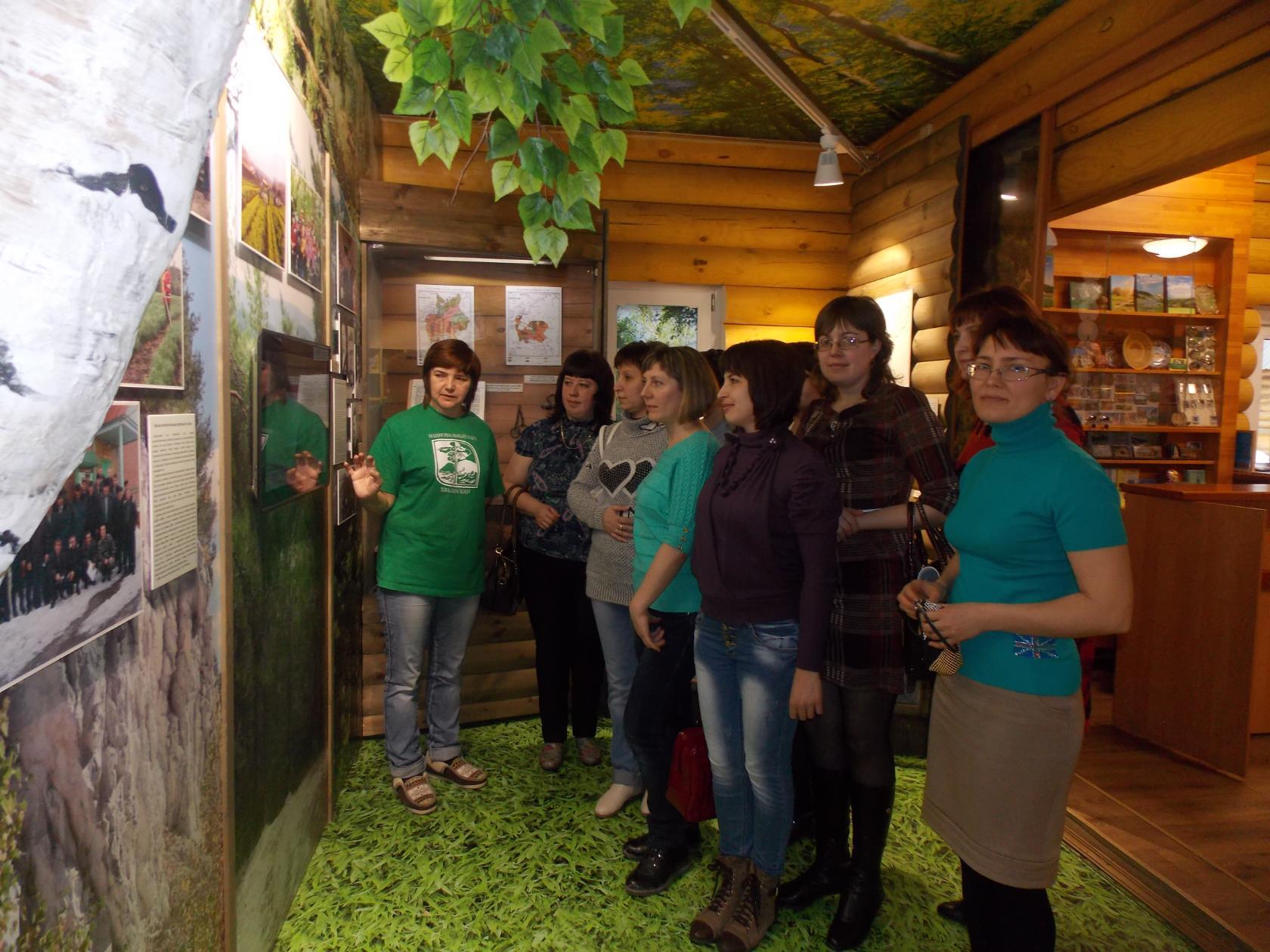 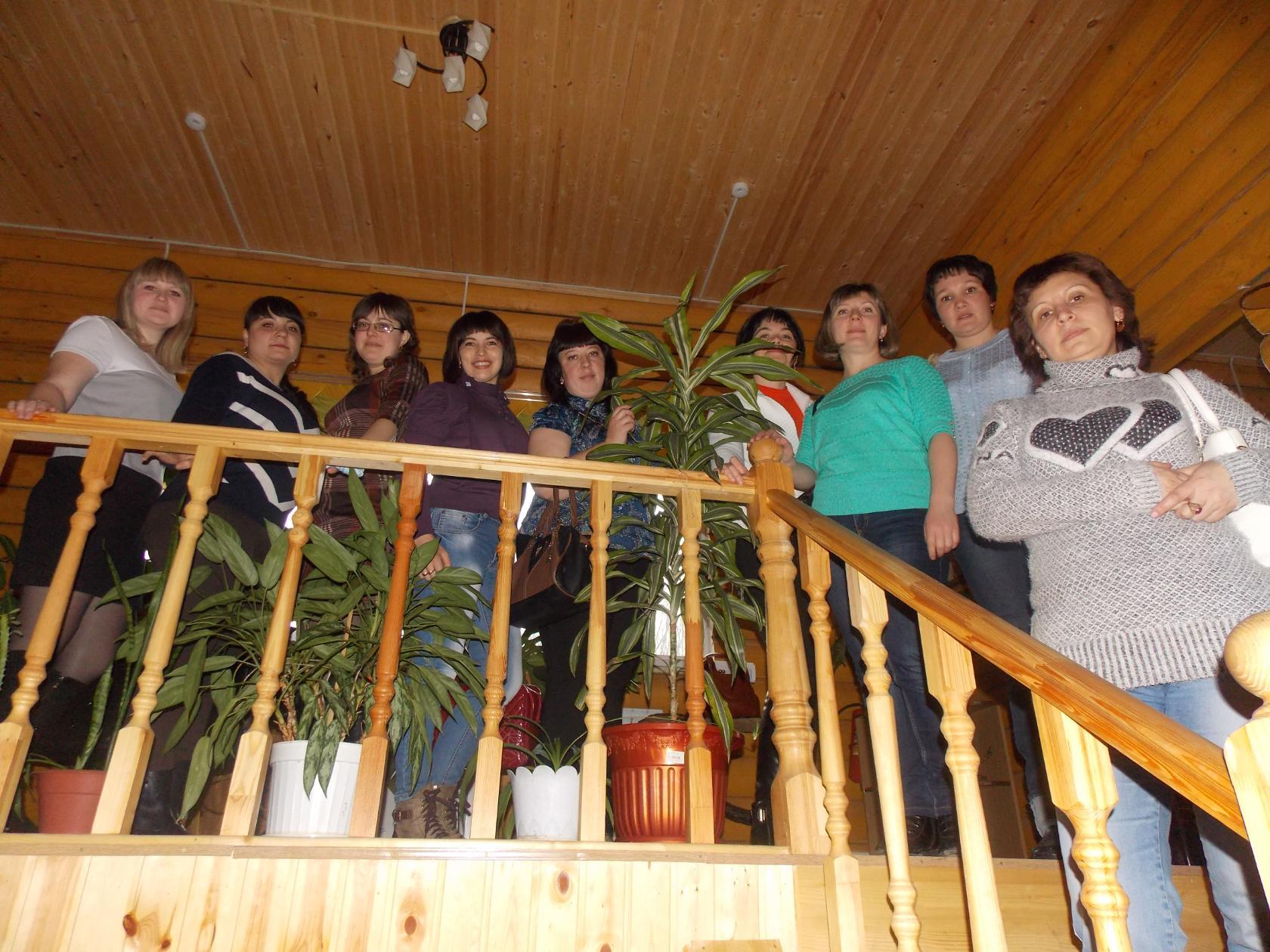 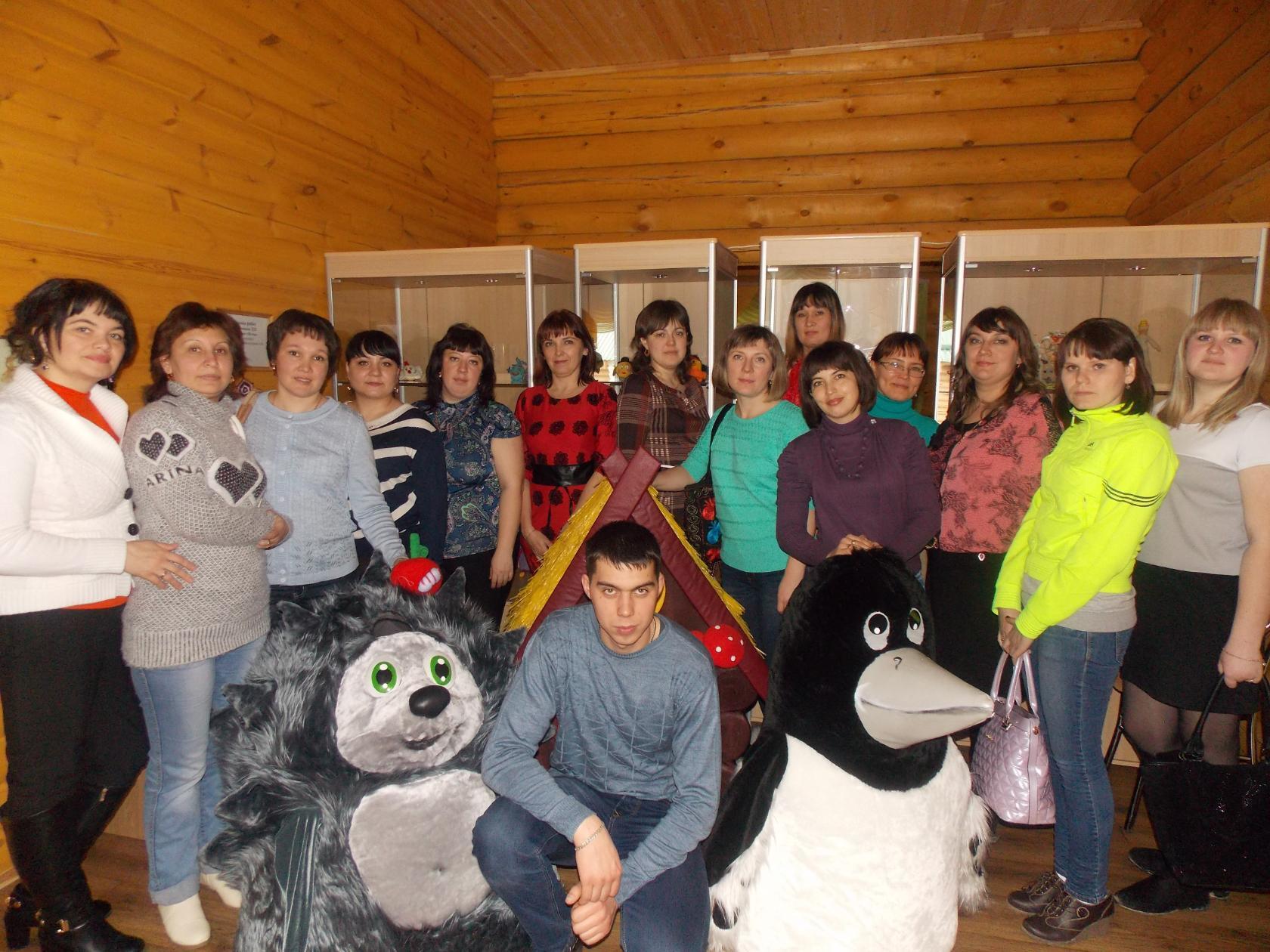 На территории туристического комплекса  «Солнечная поляна»  расположен  музей крестьянского быта «Изба». Музей представляет собой внутренний и внешний образ крестьянской избы XIX в. Здесь представлены предметы домашнего обихода, мебель, русская печь, самовар, орудия труда – все то, что окружало крестьянина в повседневной жизни. Подлинная обстановка крестьянской избы позволила нам  составить яркое впечатление о жизни Хвалынской деревни начала прошлого века. Как строился дом? Из какого материала? Почему крестьянский дом в средней полосе России называется избой? Посетив данный музей, мы узнали  ответы на эти и многие другие вопросы.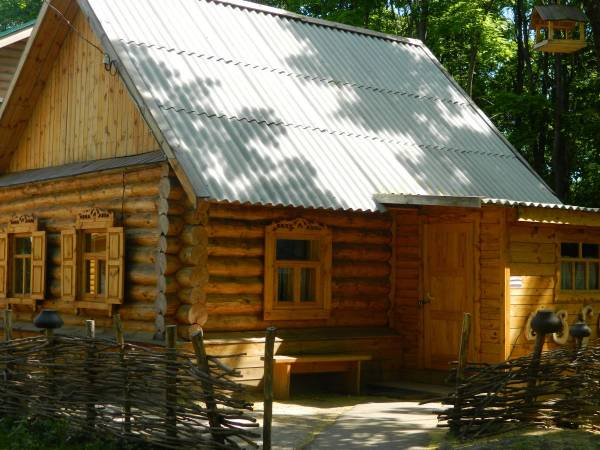 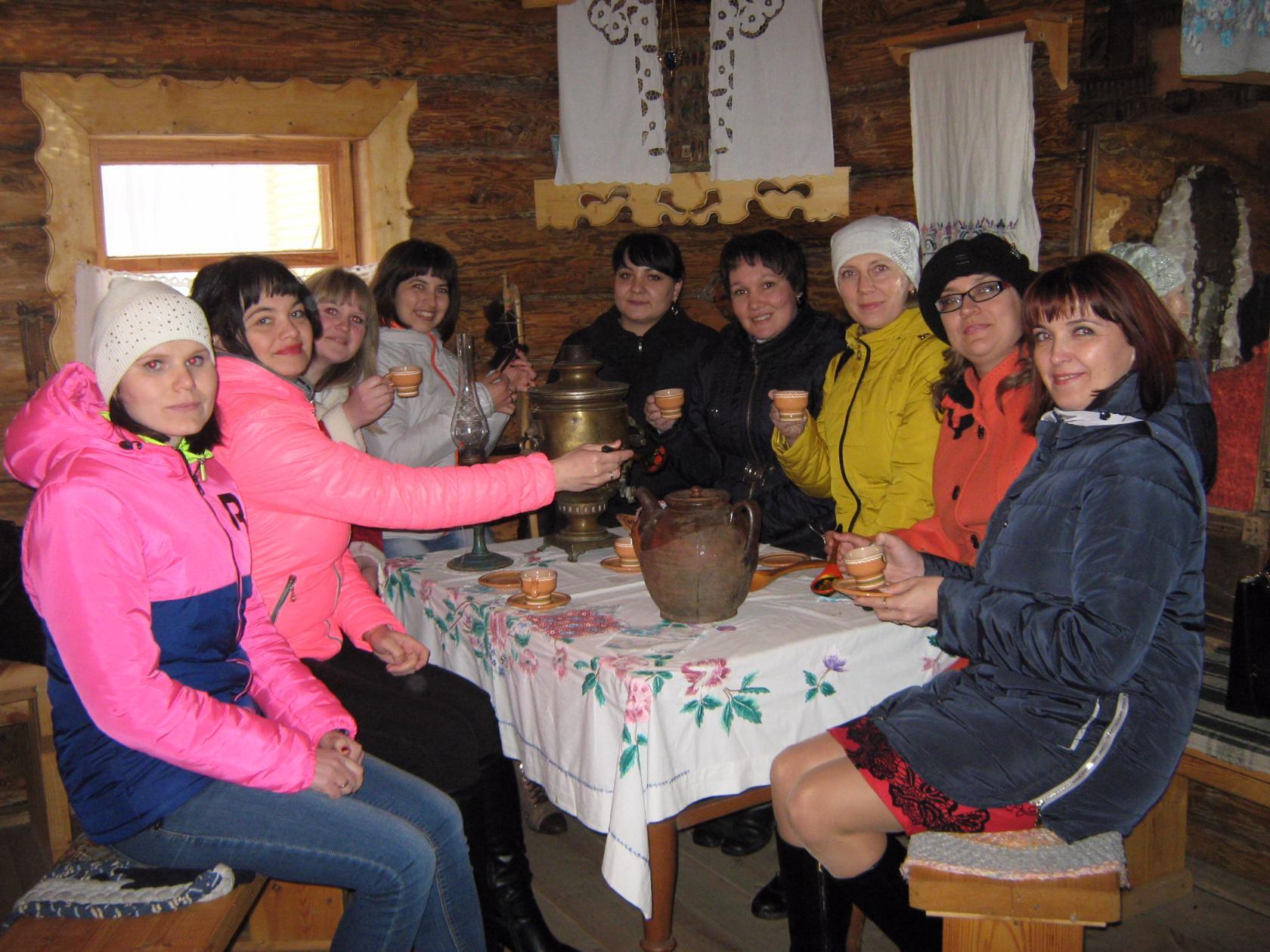 Нам посчастливилось посетить и этнографический музей «Деревенское подворье». Деревенское подворье — это место, где мы  познакомиться с историей быта жителей нашего края. Здесь представлены орудия труда конца 19 начала 20 века.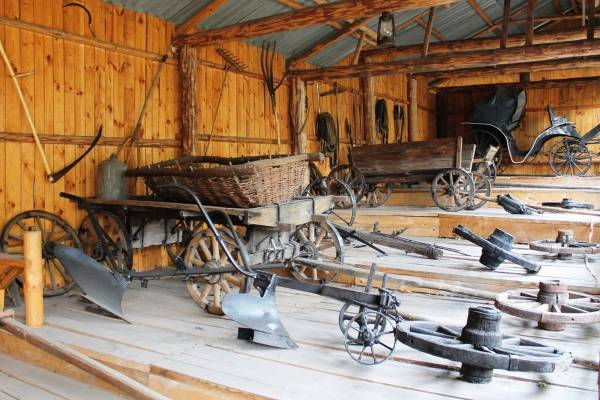       Экскурсия была очень содержательной, а экспонаты достойны  восхищения. Желаем нашему Клубу не останавливаться на достигнутом и покорять новые вершины.  От имени всех молодых учителей хотим сказать огромное спасибо   профсоюзной организации работников образования Старокулаткинского района за предоставленную возможность побывать на столь интересном мероприятии.  